BarvyMaminka nebo tatínek přečte krátké spojení a dítě maluje daný předmět určenou barvou.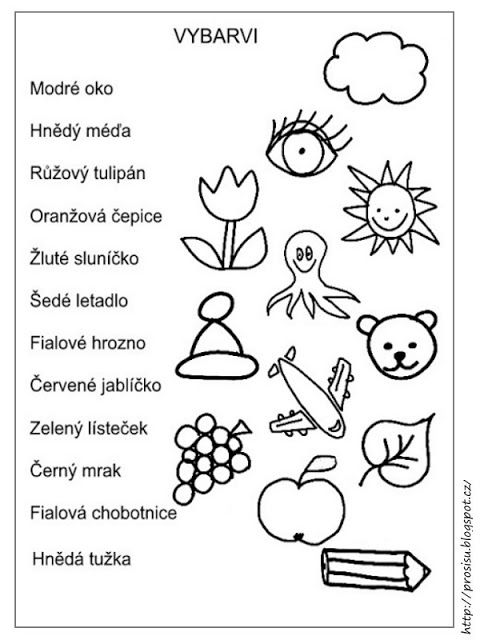 